 Virginia Department for Aging and Rehabilitative ServicesHuman Research Review Committee 2016 Annual Report The Code of Virginia §51.5-132 directs the Department for Aging and Rehabilitative Services’ (DARS) Human Research Review Committee (HRRC) to submit to the Governor, the General Assembly, and the DARS Commissioner, at least annually, a report on the human research projects reviewed and approved by the HRRC, including any significant deviations from the research applications as approved by the Committee. The HRRC has internal oversight responsibilities for ensuring protection of the rights and welfare of DARS clients and employees who volunteer to participate in research conducted or authorized by DARS. The DARS Commissioner established the HRRC in August, 2000 to review and approve research to be conducted or authorized by DARS, the Wilson Workforce and Rehabilitation Center (WWRC), and Centers for Independent Living and Employment Services Organizations that have a vendor relationship with DARS. The HRRC also complies with federal requirements for the Protection of Human Subjects (45 CFR 46). The U.S. Department of Health and Human Services approved the HRRC Federal wide Assurance (FWA#00008936) beginning August 15, 2005. The FWA is currently effective through June 23, 2020.	The HRRC conducts three types of reviews: Exempt Review (regulatory oversight not required), Expedited Review (application reviewed and approved by one or more HRRC members) and Full Committee Review (a quorum of members in attendance). One new application was reviewed during the State Fiscal Year 2016, and was approved by Expedited Review. The HRRC also conducted six continuing/amended reviews to previously approved studies, and received five study closures.  To the best of the Committee’s knowledge, all research involving human volunteers conducted or authorized by DARS or the WWRC during SFY 2016 was reviewed by the HRRC. The HRRC has no evidence suggesting that there were any significant deviations from study procedures as approved by the HRRC for the studies that were reviewed and approved by the DARS HRRC during SFY 2016. Composition of the HRRC is governed by 22 VAC 30-40-60 and 45 CFR 46.107. As of June 30, 2016, the HRRC had seven members and one alternate. This document is the HRRC’s fifteenth Annual Report. I wish to express my appreciation to the members of the HRRC for their commitment to supporting this important endeavor. 						James A. Rothrock						CommissionerDuring State Fiscal Year (SFY) 2016, the Virginia Department for Aging and Rehabilitative Service, Human Research Review Committee reviewed 12 applications. Studies Receiving Initial Approval during SFY2016Studies Continued/AmendedStudies Closed During State Fiscal Year 2016SFY 2016 Research Application Requests SFY 2016 Research Application Requests Studies that Received Initial Approval 1Studies that were Amended / Continued  6Studies that were Closed 5Studies that were Cancelled or Withdrawn0TOTAL12Study Title Principal InvestigatorType of ReviewControl NumberExpiration  DateThe Impacts of Wraparound Supports on the Rehabilitation of Individuals with DisabilitiesKristen ChesserExemptSFY16-001N/AStudy TitlePrincipal InvestigatorType of ReviewControl NumberExpiration  DateVocational Rehabilitation Counselors’ Experiences with Clients who have Autism Spectrum DisordersDr. Kim Murza, University of Northern ColoradoExemptedSFY15-001N/ACommonwealth of Virginia State Agency and Provider Survey of Neurobehavioral Services and SupportDr. Cynthia O’Donoghue, James Madison UniversityExpedited / CRSFY15-002September 30, 2016Effectiveness of Knowledge Translation Strategies to Promote Supported Employment Knowledge and OutcomesKatherine J. Inge, PhDVCUExpedited/CRSFY14-002September 30, 2016Facilitating Employment for Youth with Autism: A Replication Study of an Internship Model to Identify Evidence Based Research PracticesPaul Wehman, Ph.D. / Carol M. Schall, Ph.D.VCUExpedited/CRSFY13-003October 15, 2016Longitudinal Administrative Rehabilitation on Occupational Data Repository (LARDOR) Robert Schmidt, Ph.D.UofRContinuing/Amended(U of R Review)SFY09-001September 10, 2016Assessing Longitudinal Employment Impacts of DRS Service Provision Robert Schmidt,Ph.D.UofRContinuing/Amended(U of R Review)SFY09-002September 10, 2016Study TitlePrincipal InvestigatorControl NumberClosure DateClosure DateThe Impacts of Wraparound Supports on the Rehabilitation of Individuals with DisabilitiesKristen ChesserSFY16-001SFY16-001June 16, 2016June 16, 2016Center on Effective Rehabilitation Technology Services Case StudiesDeepti Samant Raja, PhDSyracuse UniversitySFY14-001SFY14-001August 1, 2015August 1, 2015Statewide Traumatic Brain Injury (TBI) - Needs and Resource Assessment in VirginiaDr. Mary A. MooreVCUSFY13-002SFY13-002August 13, 2015August 13, 2015Clinical Supervisors’ Perception of Counselor Characteristics that Lead to Effective and Well-Balanced PracticesDr. Margaret GlennSFY14-004SFY14-004August 29, 2015August 29, 2015A Randomized Control Trial of the Apple Ipod Touch as a Vocational Support Technology for Adults with Autism Spectrum Disorder.Lynwood (Tony) O. Gentry, Ph.D. OTR/LSFY10-003SFY10-003August 18, 2015August 18, 2015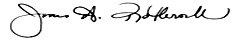 